ПРИКАЗ 12 декабря 2022 года 	 	 	 	 	                	 	                                 № 260 с. Бачи-Юрт«О создании органа, координирующего подготовку и введение обновленных ФГОС СОО»В соответсвии с приказом Министерства Просвещения Российской Федерации «О внесении изменений в Федеральный государтсвенный стандарт среднего общего образования, утвержденный приказом Министерства образования  и науки Российской Федерации от 17 мая 2012 года №413»,  приказом Министерства образования и науки Чеченской Республики №1708-п от 05 декабря 2022 года «О переходе на обновленный федеральный государтсвенный образовательный стандарт среднего общего образования», на основании приказа Отдела образования Курчалоевского района от 06 декабря 2022 года № 183-од «О переходе на обновленный образовательный стандарт среднего общего образования, ПРИКАЗЫВАЮ:1. Создать орган, координирующий подготовку и введение ФГОС СОО.  (Приложение 1).2. Заместителя директора по УВР Магомадову Р.С. назначить школьным координатором по вопросу введения обновленных ФГОС СОО. 2. Магомадовой Р.С., школьному координатору: 2.1 разработать школьный план по введению обновленных ФГОС СОО, разместить на сайте МБОУ «Бачи-Юртовская СШ №4» в срок до 15.02.2023. 2.2 Обеспечить прохождение педагогами школы тематических курсов повышения квалификации по вопросам введения обновленных ФГОС СОО в срок до 31.08.2023 2.3 Организовать организационно-просветительскую работу с родителями по вопросам введения обновленных ФГОС СОО на постоянной основе. 3. Контроль за исполнением настоящего приказа оставляю за собой.Директор школы:                                                                                                           А.А. ЧонкаровС приказом ознакомлена:Приложение 1к приказу № 260 от 12 .12. 2022 годаСостав координационного центра по организации подготовки к введению обновленных ФГОС СОО в 2022-2023 учебном году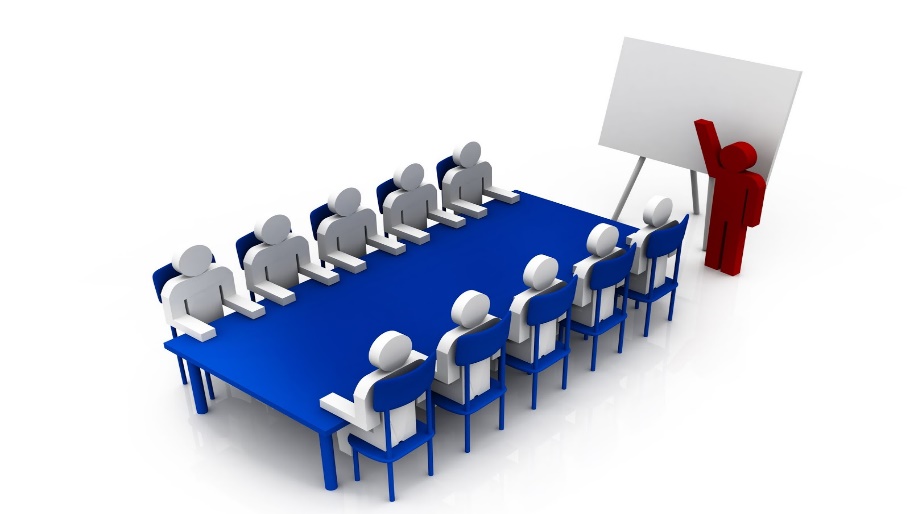 МУ «Управление образования Курчалоевского муниципального района»Муниципальное бюджетное общеобразовательное учреждение«БАЧИ-ЮРТОВСКАЯ СРЕДНЯЯ ШКОЛА №4»(МБОУ «Бачи-Юртовская СШ №4»)МУ «Курчалойн муниципальни кIоштан дешаран урхалла»Муниципальни бюджетни йукъарадешаран учреждени«№4 ЙОЛУ БIАЧИ-ЙУЬРТАРА ЙУККЪАРА ШКОЛА»(МБЙУУ «№4 йолу БIачи-Йуьртара ЙУШ»)Г.Д.Дугаева (Майртупская) ул., 4, с. Бачи-Юрт, Курчалоевский р-н, Чеченская Республика, 366316 т. 8 965 952 81 15, Электронный адрес: bachi_yurtsosh4@mail.ru№ п/пФИОДолжность Примечание 1Чонкаров Абдулвахид АндиевичДиректорРуководитель координационного цента2Магомадова Раиса СултановнаЗам. дир. по УВРШкольный координатор3Гучигова Медни ИбрагимовнаЗам. дир. по ВРЧлен координационного центра4Магомадова Асет ШамхановнаЗам. дир. по УВРЧлен координационного центра5Толтуева Таус ШерпудиевнаЗам. дир. по ИКТЧлен координационного центра